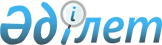 О внесении изменений в решение XXII сессии Каркаралинского районного маслихата от 27 декабря 2017 года № VI-22/194 "О бюджетах города районного значения, поселка, сельских округов на 2018-2020 годы"Решение XXXIII сессии VI созыва Каркаралинского районного маслихата Карагандинской области от 29 августа 2018 года № VI-33/290. Зарегистрировано Департаментом юстиции Карагандинской области 19 сентября 2018 года № 4951
      В соответствии с Бюджетным кодексом  Республики Казахстан от 4 декабря 2008 года, Законом Республики Казахстан от 23 января 2001 года "О местном государственном управлении и самоуправлении в Республике Казахстан", районный маслихат РЕШИЛ:
      1. Внести в решение XXII сессии Каркаралинского районного маслихата от 27 декабря 2017 года № VI-22/194 "О бюджетах города районного значения, поселка, сельских округов на 2018-2020 годы" (зарегистрировано в Реестре государственной регистрации нормативных правовых актов № 4544, опубликовано в Эталонном контрольном банке нормативных правовых актов Республики Казахстан в электронном виде 19 января 2018 года, в газете "Қарқаралы" от 27 января 2018 года № 9-10 (11634)), следующие изменения:
      пункт 1 изложить в следующей редакции:
      "1. Утвердить бюджет города Каркаралинск на 2018-2020 годы согласно приложениям 1, 2 и 3 соответственно, в том числе на 2018 год в следующих объемах:
      1) доходы – 267374 тысячи тенге, в том числе:
      налоговые поступления – 30596 тысяч тенге;
      неналоговые поступления – 1858 тысяч тенге;
      поступления от продажи основного капитала – 0 тысяч тенге;
      поступления трансфертов – 234920 тысяч тенге;
      2) затраты – 267374 тысячи тенге;
      3) чистое бюджетное кредитование – 0 тысяч тенге, в том числе:
      бюджетные кредиты – 0 тысяч тенге;
      погашение бюджетных кредитов – 0 тысяч тенге;
      4) сальдо по операциям с финансовыми активами – 0 тысяч тенге, в том числе:
      приобретение финансовых активов – 0 тысяч тенге;
      поступления от продажи финансовых активов государства – 0 тысяч тенге;
      5) дефицит (профицит) бюджета – 0 тысяч тенге;
      6) финансирование дефицита (использование профицита) бюджета – 0 тысяч тенге, в том числе:
      поступление займов – 0 тысяч тенге;
      погашение займов – 0 тысяч тенге;
      используемые остатки бюджетных средств – 0 тысяч тенге.";
      пункт 2 изложить в следующей редакции:
      "2. Утвердить бюджет поселка Карагайлы на 2018-2020 годы согласно приложениям 4, 5 и 6 соответственно, в том числе на 2018 год в следующих объемах:
      1) доходы – 129390 тысяч тенге, в том числе:
      налоговые поступления – 7977 тысяч тенге;
      неналоговые поступления – 2944 тысячи тенге;
      поступления от продажи основного капитала – 0 тысяч тенге;
      поступления трансфертов – 118469 тысяч тенге;
      2) затраты – 129390 тысяч тенге;
      3) чистое бюджетное кредитование – 0 тысяч тенге, в том числе:
      бюджетные кредиты – 0 тысяч тенге;
      погашение бюджетных кредитов – 0 тысяч тенге;
      4) сальдо по операциям с финансовыми активами – 0 тысяч тенге, в том числе:
      приобретение финансовых активов – 0 тысяч тенге;
      поступления от продажи финансовых активов государства – 0 тысяч тенге;
      5) дефицит (профицит) бюджета – 0 тысяч тенге;
      6) финансирование дефицита (использование профицита) бюджета – 0 тысяч тенге, в том числе:
      поступление займов – 0 тысяч тенге;
      погашение займов – 0 тысяч тенге;
      используемые остатки бюджетных средств – 0 тысяч тенге.";
      приложения 1, 4, 14 к указанному решению изложить в новой редакции согласно приложений 1, 2, 3 к настоящему решению.
      2. Настоящее решение вводится в действие с 1 января 2018 года. Бюджет города Каркаралинск на 2018 год Бюджет поселка Карагайлы на 2018 год Целевые трансферты на 2018 год из районного бюджета
					© 2012. РГП на ПХВ «Институт законодательства и правовой информации Республики Казахстан» Министерства юстиции Республики Казахстан
				
      Председатель 33 сессии,
секретарь районного маслихата: 

С. Нуркенов
Приложение 1
к решению Каркаралинского 
районного маслихата
от 29 августа 2018 года
№ VI-33/290
Приложение 1к решению Каркаралинскогорайонного маслихатаот 27 декабря 2017 года№ VI-22/194
Категория
Категория
Категория
Категория
Сумма (тысяч тенге)
Класс
Класс
Класс
Сумма (тысяч тенге)
Подкласс
Подкласс
Сумма (тысяч тенге)
Наименование
Сумма (тысяч тенге)
1
2
3
4
5
I. Доходы
267 374
1
Налоговые поступления
30 596
01
Подоходный налог
15 226
2
Индивидуальный подоходный налог
15 226
04
Hалоги на собственность
15 370
1
Hалоги на имущество
450
3
Земельный налог
520
4
Hалог на транспортные средства
14 400
2
Неналоговые поступления
1 858
01
Доходы от государственной собственности
0
5
Доходы от аренды имущества, находящегося в государственной собственности
0
06
Прочие неналоговые поступления
1 858
1
Прочие неналоговые поступления
1 858
3
Поступления от продажи основного капитала
0
01
Продажа государственного имущества, закрепленного за государственными учреждениями
0
1
Продажа государственного имущества, закрепленного за государственными учреждениями
0
4
Поступления трансфертов
234 920
02
Трансферты из вышестоящих органов государственного управления
234 920
3
Трансферты из районного (города областного значения) бюджета
234 920
Функциональная группа
Функциональная группа
Функциональная группа
Функциональная группа
Функциональная группа
Сумма (тысяч тенге)
Функциональная подгруппа
Функциональная подгруппа
Функциональная подгруппа
Функциональная подгруппа
Сумма (тысяч тенге)
Администратор бюджетных программ
Администратор бюджетных программ
Администратор бюджетных программ
Сумма (тысяч тенге)
Программа
Программа
Сумма (тысяч тенге)
Наименование
Сумма (тысяч тенге)
1
2
3
4
5
6
 II. Затраты
267 374
01
Государственные услуги общего характера
81 015
1
Представительные, исполнительные и другие органы, выполняющие общие функции государственного управления
81 015
124
Аппарат акима города районного значения, села, поселка, сельского округа
81 015
001
Услуги по обеспечению деятельности акима города районного значения, села, поселка, сельского округа
70 404
022
Капитальные расходы государственного органа
10 611
04
Образование
90 267
1
Дошкольное воспитание и обучение
90 267
124
Аппарат акима города районного значения, села, поселка, сельского округа
90 267
004
Дошкольное воспитание и обучение и организация медицинского обслуживания в организациях дошкольного воспитания и обучения
90 267
07
Жилищно-коммунальное хозяйство
74 092
1
Жилищное хозяйство
1 000
124
Аппарат акима города районного значения, села, поселка, сельского округа
1 000
007
Организация сохранения государственного жилищного фонда города районного значения, поселка, села, сельского округа
1 000
2
Коммунальное хозяйство
19 215
124
Аппарат акима города районного значения, села, поселка, сельского округа
19 215
014
Организация водоснабжения населенных пунктов
19 215
3
Благоустройство населенных пунктов
53 877
124
Аппарат акима города районного значения, села, поселка, сельского округа
53 877
008
Освещение улиц в населенных пунктах
21 147
011
Благоустройство и озеленение населенных пунктов
32 730
12
Транспорт и коммуникации
22 000
1
Автомобильный транспорт
22 000
124
Аппарат акима города районного значения, села, поселка, сельского округа
22 000
013
Обеспечение функционирования автомобильных дорог в городах районного значения, поселках, селах, сельских округах
22 000
Функциональная группа
Функциональная группа
Функциональная группа
Функциональная группа
Функциональная группа
Сумма (тысяч тенге)
Функциональная подгруппа
Функциональная подгруппа
Функциональная подгруппа
Функциональная подгруппа
Сумма (тысяч тенге)
Администратор бюджетных программ
Администратор бюджетных программ
Администратор бюджетных программ
Сумма (тысяч тенге)
Программа
Программа
Сумма (тысяч тенге)
Наименование
Сумма (тысяч тенге)
1
2
3
4
5
6
III. Чистое бюджетное кредитование
0
Бюджетные кредиты 
0
Категория
Категория
Категория
Категория
Сумма (тысяч тенге)
Класс 
Класс 
Класс 
Сумма (тысяч тенге)
Подкласс
Подкласс
Сумма (тысяч тенге)
Наименование
Сумма (тысяч тенге)
1
2
3
4
5
Погашение бюджетных кредитов
0
Функциональная группа
Функциональная группа
Функциональная группа
Функциональная группа
Функциональная группа
Сумма (тысяч тенге)
Функциональная подгруппа
Функциональная подгруппа
Функциональная подгруппа
Функциональная подгруппа
Сумма (тысяч тенге)
Администратор бюджетных программ
Администратор бюджетных программ
Администратор бюджетных программ
Сумма (тысяч тенге)
Программа
Программа
Сумма (тысяч тенге)
Наименование
Сумма (тысяч тенге)
1
2
3
4
5
6
IV. Сальдо по операциям с финансовыми активами
0
Приобретение финансовых активов
0
Категория
Категория
Категория
Категория
Сумма (тысяч тенге)
Класс
Класс
Класс
Сумма (тысяч тенге)
Подкласс
Подкласс
Сумма (тысяч тенге)
Наименование
Сумма (тысяч тенге)
1
2
3
4
5
Поступление от продажи финансовых активов государства
0
Функциональная группа
Функциональная группа
Функциональная группа
Функциональная группа
Функциональная группа
Сумма (тысяч тенге)
Функциональная подгруппа
Функциональная подгруппа
Функциональная подгруппа
Функциональная подгруппа
Сумма (тысяч тенге)
Администратор бюджетных программ 
Администратор бюджетных программ 
Администратор бюджетных программ 
Сумма (тысяч тенге)
Программа
Программа
Сумма (тысяч тенге)
Наименование
Сумма (тысяч тенге)
1
2
3
4
5
6
V. Дефицит бюджета (профицит)
0
VI. Финансирование дефицита бюджета (использование профицита)
0Приложение 2
к решению Каркаралинского 
районного маслихата
от 29 августа 2018 года
№ VI-33/290
Приложение 4к решению Каркаралинского  районного маслихатаот 27 декабря 2017 года№ VI-22/194
Категория
Категория
Категория
Категория
Сумма (тысяч тенге)
Класс
Класс
Класс
Сумма (тысяч тенге)
Подкласс
Подкласс
Сумма (тысяч тенге)
Наименование
Сумма (тысяч тенге)
1
2
3
4
5
I. Доходы
129 390
1
Налоговые поступления
7 977
01
Подоходный налог
2 642
2
Индивидуальный подоходный налог
2 642
04
Hалоги на собственность
5 335
1
Hалоги на имущество
168
3
Земельный налог
122
4
Hалог на транспортные средства
5 045
2
Неналоговые поступления
2944
01
Доходы от государственной собственности
2944
5
Доходы от аренды имущества, находящегося в государственной собственности
2944
3
Поступления от продажи основного капитала
0
01
Продажа государственного имущества, закрепленного за государственными учреждениями
0
1
Продажа государственного имущества, закрепленного за государственными учреждениями
0
4
Поступления трансфертов
118 469
02
Трансферты из вышестоящих органов государственного управления
118 469
3
Трансферты из районного (города областного значения) бюджета
118 469
Функциональная группа
Функциональная группа
Функциональная группа
Функциональная группа
Функциональная группа
Сумма (тысяч тенге)
Функциональная подгруппа
Функциональная подгруппа
Функциональная подгруппа
Функциональная подгруппа
Сумма (тысяч тенге)
Администратор бюджетных программ
Администратор бюджетных программ
Администратор бюджетных программ
Сумма (тысяч тенге)
Программа
Программа
Сумма (тысяч тенге)
Наименование
Сумма (тысяч тенге)
1
2
3
4
5
6
 II.Затраты
129 390
01
Государственные услуги общего характера
39 082
1
Представительные, исполнительные и другие органы, выполняющие общие функции государственного управления
39 082
124
Аппарат акима города районного значения, села, поселка, сельского округа
39 082
001
Услуги по обеспечению деятельности акима города районного значения, села, поселка, сельского округа
35 691
022
Капитальные расходы государственного органа
3 391
04
Образование
22 923
1
Дошкольное воспитание и обучение
22 923
124
Аппарат акима города районного значения, села, поселка, сельского округа
22 923
004
Дошкольное воспитание и обучение и организация медицинского обслуживания в организациях дошкольного воспитания и обучения
22 923
07
Жилищно-коммунальное хозяйство
60 702
2
Коммунальное хозяйство
25 952
124
Аппарат акима города районного значения, села, поселка, сельского округа
25 952
014
Организация водоснабжения населенных пунктов
25 952
3
Благоустройство населенных пунктов
34 750
124
Аппарат акима города районного значения, села, поселка, сельского округа
34 750
008
Освещение улиц в населенных пунктах
12 750
009
Обеспечение санитарии населенных пунктов
2 000
011
Благоустройство и озеленение населенных пунктов
20 000
12
Транспорт и коммуникации
1 500
1
Автомобильный транспорт
1 500
124
Аппарат акима города районного значения, села, поселка, сельского округа
1 500
013
Обеспечение функционирования автомобильных дорог в городах районного значения, селах, поселках, сельских округах
1 500
13
Прочие
5 183
9
Прочие
5 183
124
Аппарат акима города районного значения, села, поселка, сельского округа
5 183
040
Реализация мероприятий для решения вопросов обустройства населенных пунктов в реализацию мер по содействию экономическому развитию регионов в рамках Программы развития регионов до 2020 года
5 183
Функциональная группа
Функциональная группа
Функциональная группа
Функциональная группа
Функциональная группа
Сумма (тысяч тенге)
Функциональная подгруппа
Функциональная подгруппа
Функциональная подгруппа
Функциональная подгруппа
Сумма (тысяч тенге)
Администратор бюджетных программ
Администратор бюджетных программ
Администратор бюджетных программ
Сумма (тысяч тенге)
Программа
Программа
Сумма (тысяч тенге)
Наименование
Сумма (тысяч тенге)
1
2
3
4
5
6
III. Чистое бюджетное кредитование
10887
Бюджетные кредиты 
25253
Категория
Категория
Категория
Категория
Сумма (тысяч тенге)
Класс 
Класс 
Класс 
Сумма (тысяч тенге)
Подкласс
Подкласс
Сумма (тысяч тенге)
Наименование
Сумма (тысяч тенге)
1
2
3
4
5
Погашение бюджетных кредитов
0
Функциональная группа
Функциональная группа
Функциональная группа
Функциональная группа
Функциональная группа
Сумма (тысяч тенге)
Функциональная подгруппа
Функциональная подгруппа
Функциональная подгруппа
Функциональная подгруппа
Сумма (тысяч тенге)
Администратор бюджетных программ
Администратор бюджетных программ
Администратор бюджетных программ
Сумма (тысяч тенге)
Программа
Программа
Сумма (тысяч тенге)
Наименование
Сумма (тысяч тенге)
1
2
3
4
5
6
IV. Сальдо по операциям с финансовыми активами
0
Приобретение финансовых активов
0
Категория
Категория
Категория
Категория
Сумма (тысяч тенге)
Класс
Класс
Класс
Сумма (тысяч тенге)
Подкласс
Подкласс
Сумма (тысяч тенге)
Наименование
Сумма (тысяч тенге)
1
2
3
4
5
Поступление от продажи финансовых активов государства
0
Функциональная группа
Функциональная группа
Функциональная группа
Функциональная группа
Функциональная группа
Сумма (тысяч тенге)
Функциональная подгруппа
Функциональная подгруппа
Функциональная подгруппа
Функциональная подгруппа
Сумма (тысяч тенге)
Администратор бюджетных программ 
Администратор бюджетных программ 
Администратор бюджетных программ 
Сумма (тысяч тенге)
Программа
Программа
Сумма (тысяч тенге)
Наименование
Сумма (тысяч тенге)
1
2
3
4
5
6
V. Дефицит бюджета (профицит)
0
VI. Финансирование дефицита бюджета (использование профицита)
0Приложение 3
к решению Каркаралинского
районного маслихата
от 29 августа 2018 года
№ VI-33/290
Приложение 14к решению Каркаралинскогорайонного маслихатаот 27 декабря 2017 года № VI-22/194
Функциональная группа
Функциональная группа
Функциональная группа
Функциональная группа
Функциональная группа
Сумма (тысяч тенге)
Функциональная подгруппа
Функциональная подгруппа
Функциональная подгруппа
Функциональная подгруппа
Сумма (тысяч тенге)
Администратор бюджетных программ
Администратор бюджетных программ
Администратор бюджетных программ
Сумма (тысяч тенге)
Программа
Программа
Сумма (тысяч тенге)
Наименование
Сумма (тысяч тенге)
1
2
3
4
5
6
 II.Затраты
55 734
01
Государственные услуги общего характера
11 145
1
Представительные, исполнительные и другие органы, выполняющие общие функции государственного управления
11 145
124
Аппарат акима города районного значения, села, поселка, сельского округа
11 145
001
Услуги по обеспечению деятельности акима города районного значения, села, поселка, сельского округа
11 145
город Каркаралинск
11 145
04
Образование
13 159
1
Дошкольное воспитание и обучение
13 159
124
Аппарат акима города районного значения, села, поселка, сельского округа
13 159
004
Дошкольное воспитание и обучение и организация медицинского обслуживания в организациях дошкольного воспитания и обучения
13 159
город Каркаралинск
13 159
07
Жилищно-коммунальное хозяйство
31 430
2
Коммунальное хозяйство
28 430
124
Аппарат акима города районного значения, села, поселка, сельского округа
28 430
014
Организация водоснабжения населенных пунктов
28 430
город Каркаралинск
5 742
поселок Карагайлы
22 688
3
Благоустройство населенных пунктов
3000
124
Аппарат акима города районного значения, села, поселка, сельского округа
3000
009
Обеспечение санитарии населенных пунктов
2000
поселок Карагайлы
2000
011
Благоустройство и озеленение населенных пунктов
1000
поселок Карагайлы
1000